ZAŁĄCZNIKIZałącznik 2       – Podanie o przyjęcie na studia podyplomoweZałącznik 3       – Kwestionariusz osobowyZałącznik 2 - Podanie o przyjęcie na studia podyplomowednia……………………………………………......… ………………….(imię i nazwisko kandydata) 		 ………………………………………………………………………………………………adres (stałe zameldowanie) JM Rektor Akademii Pomorskiej w Słupsku PODANIE o przyjęcie na studia podyplomoweProszę o przyjęcie na studia podyplomowe ……………………………………………...(nazwa studiów podyplomowych)prowadzone w Instytucie (Katedrze) ………………………………………...........................(nazwa Instytutu/Katedry) w roku akademickim 20….…/20…….…………………………….(data i podpis kandydata) Spis załączonych dokumentów:Załącznik 3 - Kwestionariusz osobowy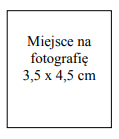 Akademia Pomorska w SłupskuKWESTIONARIUSZ OSOBOWY1. Imię (imiona): ……….................... . ………… nazwisko: …………………….....................a) nazwisko rodowe: ………………………………………………………………………........b) imiona rodziców: ………………………………………………………………………….....(matka) (ojciec)2. Data urodzenia: …….. - ……. - ……. ………… ....................................................................(dzień-miesiąc-rok) (miejsce urodzenia) (województwo) 3. Obywatelstwo: ……………………………………………………………………………….4. Nr ewid. (PESEL) ……………………………………………………………………………5. Adres (stałe zameldowanie): ………………………… ………………………………………(ulica) (nr domu, mieszkania)……………………… …………………………… …………………......………......................(kod pocztowy) (miejscowość, gmina) (telefon, e-mail)Adres do korespondencji: ……………………………... …………………………....................(ulica) (nr domu, mieszkania)…………………………..……………….. ……………………...................……......................(kod pocztowy) (miejscowość, gmina) (telefon, e-mail)6. Wykształcenie: ………………………………………………………………………………(nazwa uczelni) …………………………………………………………………………………………………(wydział) (kierunek) (specjalność)Tytuł zawodowy: ………………………………………………………………………………(licencjat, inżynier, magister) (rok ukończenia studiów)7. Dane zakładu pracy* Dokładna nazwa przedsiębiorstwa: ………………………………….………………………………………………………………………………………………….Adres: ………………………………………………………………………………………….Numer identyfikacji podatkowej (NIP): ……………………………………………………….Kontakt: ……………………………………………………………………..............................(telefon, faks, e-mail)Upoważniam Akademię Pomorską w Słupsku do wystawienia faktury VAT bez podpisu odbiorcy. Dnia,…………………………. Podpis** ……………………………………….. *wypełniają osoby delegowane na studia przez pracodawców lub ubiegające się o imienną fakturę **w przypadku: imiennej faktury – podpis uczestnika; jeśli finansuje zakład pracy – pieczęć i podpis osoby upoważnionej 8. Oświadczam, że dane zawarte w pkt 1, 2, 4 i 5 są zgodne z dowodem osobistym: seria i numer: …….……………… wydanym przez:…………………………............. ………………………………………………… w ...…………………………… albo innym dowodem tożsamości ………………………………………………………………………….. ……………………………… ………………………………………. (miejscowość i data)	(podpis osoby składającej kwestionariusz) 